الســـيرة الذاتيــــــة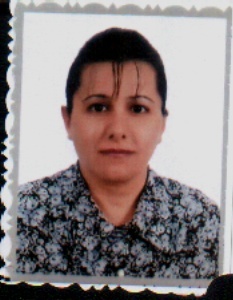 الاســـــــــــــــــــــــــــــم : ثروة هادي حسن إرحيم الطائي .تاريخ الميــــــلاد : بغداد 14/5/1969 الحالة الزوجية : غير متزوجة .عـــــــــدد الاولاد :  /الديانــــــــــــــــــــة :  مسلمة التــــــــــخصص : احياء مجهرية  طبيه/ مناعة سريريه .الوظيفـــــــــــــــــة : عضو هيئة تدريسية / كلية طب بغداد .الدرجة العلمية : مدرسعنوان العمل : بغداد / باب المعظم / جامعة بغداد / كلية الطب هاتف العمــل : /الهاتف النقال : 07705388186 البريد الالكتروني : thrwathrwa@yahoo.comاولا. المؤهلات العلمية : ثانيا: التدرج الوظيفي : ثالثا: التدريس الجامعي . رابعا : المقررات الدراسية التي قمت بتدريسها: خامسا: ( الاطاريح / الرسائل) التي اشرفت عليها :الاشراف على بحوث طلبه المرحله الاولى 2015 ولغايه الانسادسا: المؤتمرات والندوات العلمية التي شارك فيها:سابعا: الانشطة العلمية الاخرى : ثامنا: المشروعات البحثية في مجال التخصص لخدمة البيئة والمجتمع او تطوير التعليم . تاسعا: عضوية الهيئات العلمية المحلية و الدولية: 	لاتوجدعاشرا: كتب الشكر ، الجوائز وشهادات التقدير حادي عشر: الكتب المؤلفة او الترجمة : لاتوجد الدرجة العلميةالجامعةالكليةالتاريخدبلوم  تحليلات مرضيةهيئة المعاهد الفنيةمعهد الطب الفني1994بكالوريوسالجامعة المستنصريةكلية العلوم1998ماجستيرجامعة بغدادكلية الطب2013دكتوراهجامعه بغدادكليه الطب2018تالوظيفةالجهةالفترة من – الى1معيدة كلية الطب / جامعة بغداد2000-20122مدرس مساعدكلية الطب / جامعة بغداد2013 – ولغاية الان3مدير الموارد البشريه كليه الطب /جامعه بغداد2015-2016تالجهة ( المعهد / الكلية)الجامعةالفترة من – الى1كلية الطب / فرع الاحياء المجهريةجامعة بغداد2000 -2008   2كلية الطب / فرع التشريح / شعبة البايولوجي الطبيجامعة بغداد2008 – ولغاية الان3 كليه الطب/ فرع الباثولوجيجامعه بغداد2016-20174كليه الطب/فرع التشريح/شعبه الانسجهجامعه بغداد2016-20175 كليه الطب/موديول الاخلاقيات الطبيهجامعه بغداد2013ولغايه الانتالقسمالمادةالسنة1الاحياء المجهرية الطبيهاحياء مجهرية طبيه2000 - 20082 فرع التشريح/البايولوجي الطبيبايولوجي طبي2008 – ولغاية الان3موديول الاخلاقيات الطبيهالاخلاقيات الطبيه للمرحله الاولى2013-20144موديول الاخلاقيات الطبيهاخلاقيات الفحوص المختبريه2014-20155موديول الاخلاقيات الطبيهاخلاقيات الفحوص المختبريه2015-20166فرع الباثولوجيالطب العدلي2016-20177شعبه الانسجه/فرع التشريحالانسجه للمرحله الاولى2016-2017تالعنوانالسنةمكان انعقادهانوع المشاركة1المؤتمرالعلمي الثامن2013كلية الطب/ جامعة النهرينمشارك2وراء كل مجتمع متقدم جامعة رصينة2013الجامعة المستنصريةمشارك3بغداد ماضيا وحاضرا / بغداد عاصمة الثقافة العربية2013الجامعة المستنصريةمشارك4يوم المختبر 2013مدينة الطب/شعبهالمختبرات  مشارك5مؤتمرالكفاءات العراقيه2013كلية الطب/ جامعة بغدادمشارك6خطوات واثقه نحوالتطور2014كلية الطب / الجامعة المستنصريةمشارك7يوم المختبر 2014مدينة الطب / شعبة المختبراتمشارك8اهمية التخطيط الشخصي وفن استخدام اجندة ادارة الحياة2014مركز التطوير والتعليم المستمر / جامعة بغدادمشارك9المؤتمر العلمي السادس للمجلس العراقي للإختصاصات الطبية2014المجلس العراقي للإختصاصات الطبيةمشارك10ندوه الكتابة العلمية 2013كلية الطب/ جامعة بغدادمشارك11ندوه مرض السكري2013كلية الطب/ جامعة بغدادمشارك12محاضرة End Not2013كلية الطب/ جامعة بغدادمشارك13محاضرة الصحة والسلامة المهنية في المختبرات البايولوجية2013كلية الطب/ جامعة بغدادمشارك14محاضرة الصحة والسلامة المهنية في المختبرات 2013كلية الطب/ جامعة بغدادمشارك15Improving clinical student assessment2013كلية الطب/ جامعة بغدادمشارك16Molecular diagnosis of infectious daisies 2013وحدة التعليم الطبي المستمرمشارك17ندوة الموقع الالكتروني واستخداماته2013كلية الطب/ جامعة بغدادمشارك18ندوة الصحة والسلامةالمهنيه  2013كلية الطب/ جامعة بغدادمشارك19ندوة الصحة والسلامة المهنية 2013كلية الطب/ جامعة بغدادمشارك20محاضرة End Not2013كلية الطب/ جامعة بغدادمشارك21PCR training workshop2014كلية الطب/ جامعة بغدادمشارك22التصبيغ النسيجي المناعي2014كلية الطب/ جامعة بغدادمشارك23مؤتمر الاجنه والعقم2015معهد الاجنه/جامعه النهرينمشارك24مؤتمرطب الاسنان2016كليه طب الاسنان/جامعه بغدادمشارك25ورشه عمل2016كليه الطب/جامعه بغدادمشارك26مؤتمر 2016المجلس العراقي للاختصاصات الطبيهمشارك27حلقه نقاشيه2016وحده بحوث الامراض الانتقاليهمشارك28المؤتمر الثالث2016الجامعه التقنيه الوسطىمشارك29المؤتمر الحادي عشر2016كليه الطب/الجامعه المستنصريهمشاركداخل الكليةخارج الكليةلجان لسنه 2013                 لاتوجد عضو لجنه امتحانيه 2015و2016                 لاتوجد رئيس لجنه متابعه الاضابير المفقوده 2016                 لاتوجد عضو لنه تقليص النفقات وزياده الموارد الماليه للخزينه العامه 2016                 لاتوجد عضو تدقيق ملفات منتسبي الكليه 2015                 لاتوجد رئيس لجنه فتح العروض 2015                 لاتوجد تاسم البحثمحل النشرالسنة1The roll of serum IL-6 changes and evaluation of endometriosis مجله كلية الطب/ جامعة بغداد20132CA 19-9 versus CA-125 in endometriosisالهند20143SerumIL-17and    postmenopasusal osteoporosisمجله كليه الطب/جامعه بغداد20154Immunohistochemical expression of Bcl-2 in human colocrectal carcinoma                 مجله كليه الطب/جامعه بغداد20165Immunohistochemical expression of p53 in human colocrectal carcinoma               مجله كليه الطب/جامعه بغداد2016تكتاب الشكر او الجائزة او الشهادةالجهة المانحةالسنة1كتاب شكر عميد كلية الطب20082كتاب شكر عميد كلية الطب20093كتاب شكر رئيس جامعة بغداد20134كتاب شكر وزيرالتعليم العالي والبحث العلمي20135كتاب شكر وزير التعليم العالي والبحث العلمي20146كتاب شكر مساعد رئيس جامعة بغداد العلمي20147كتاب شكررئيس جامعه بغداد20148كتاب شكرعميد كليه الطب20149كتاب شكرعميد كليه الطب201410كتاب شكرعميد كليه الطب201411كتاب شكرعميد كليه الطب201512كتاب شكرعميد كليه الطب201513كتاب شكرعميد كليه الطب201614كتاب شكرعميد كليه التربيه(ابن رشد)للعلوم الانسانيه201615كتاب شكرالسيد رئيس الوزراء2016